ЧЕРКАСЬКА ОБЛАСНА РАДАГОЛОВАР О З П О Р Я Д Ж Е Н Н Я  07.02.2022                                                                                     № 38-рПро призначення виконуючого обов’язки директораТАРАН Г.М.Відповідно до статті 55 Закону України «Про місцеве самоврядування
в Україні», підпункту 3 пункту 3 рішення обласної ради від 16.12.2016
№ 10-18/VIІ «Про управління суб’єктами та об’єктами спільної власності територіальних громад сіл, селищ, міст Черкаської області» (із змінами), враховуючи заяву Таран Г.М. від 03.02.2022:1. ПРИЗНАЧИТИ ТАРАН Галину Михайлівну з 08.02.2022 виконуючим обов’язки директора Кам’янського державного історико-культурного заповідника на строк до видання розпорядження голови обласної ради про звільнення її від виконання обов’язків директора.2. Контроль за виконанням розпорядження покласти на заступника голови обласної ради ДОМАНСЬКОГО В.М. і управління юридичного забезпечення та роботи з персоналом виконавчого апарату обласної ради.Голова									А. ПІДГОРНИЙ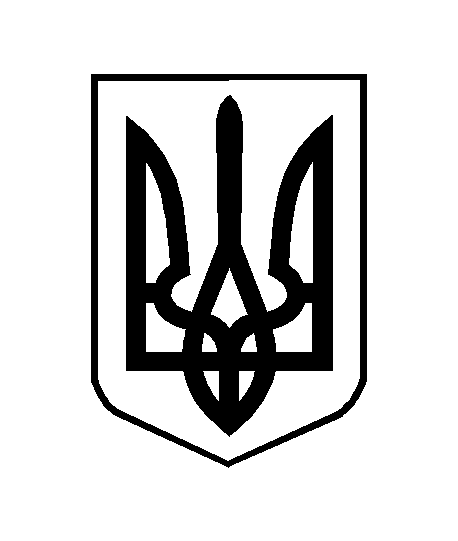 